Διαγώνισμα στο 1ο – 2ο κεφ. της ΦυσικήςΟνομ/μο: ………………………………………Ποια μίγματα ονομάζουμε ομογενή; Γράψτε 2 παραδείγματα ομογενών μιγμάτων. ( 2 βαθμοί )Ομογενή μίγματα ή διαλύματα ονομάζουμε τα μίγματα στα οποία ΔΕΝ μπορούμε να διακρίνουμε τα συστατικά τους, όπως το νερό με το αλάτι ή το νερό με τη ζάχαρη.Τι είναι ο όγκος και πώς τον μετράμε; Αναφέρετε και τις μονάδες μέτρησης του όγκου.  ( 2 βαθμοί )Όγκος είναι μια χαρακτηριστική ιδιότητα της ύλης. Ο όγκος είναι ο χώρος που καταλαμβάνει ένα σώμα. Τον μετράμε με το ογκομετρικό δοχείο. Μονάδες μέτρησης είναι το κυβικό μέτρο, το λίτρο και το χιλιοστόλιτρο.Πού διαλύεται περισσότερο αλάτι, σε ζεστό νερό ή σε κρύο; Γιατί; ( 1 βαθμός )Στο ζεστό νερό διαλύεται περισσότερο αλάτι γιατί η διαλυτότητα αυξάνεται με τη θερμοκρασία.Ποιο σώμα σηκώνεις πιο εύκολα; ( 2 βαθμοί ) ρύζι ή  αλουμίνιο;  το ίδιο1κιλό σίδηρο ή  κουτί γάλα άδειο; 1 λίτρο κουτί γάλα άδειο ξύλο ή  μολύβδου; 1 λίτρο ξύλοΑπάντησε με σωστό (Σ) ή λάθος (Λ) ( 2 βαθμοί )Το μίγμα από φακές και ρύζι είναι ένα ομογενές μίγμα.                              ΛΤα ομογενή μίγματα τα ονομάζουμε αλλιώς και διαλύματα.                       ΣΟ χρυσός έχει μεγαλύτερη πυκνότητα από το νερό.                                    ΣΣε έναν ζυγό το βαρύτερο σώμα βρίσκεται ψηλότερα από το άλλο.            ΛΤο διάλυμα που δε μπορεί να διαλύσει άλλη ζάχαρη λέγεται κορεσμένο.   Σ6) 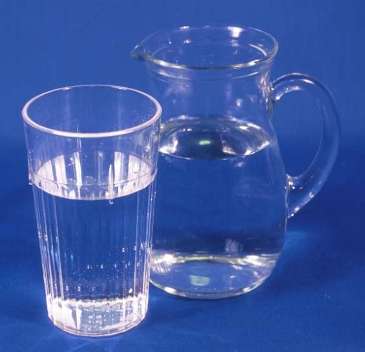 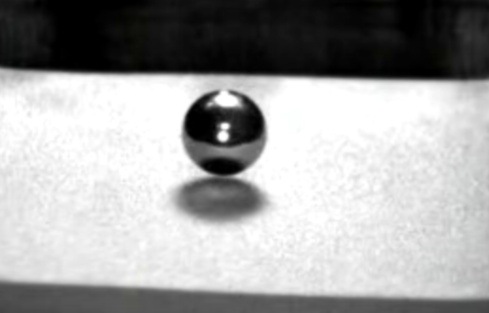                    Μπίλια σιδερένια                                               νερόΠοιο σώμα έχει μεγαλύτερο όγκο;    νερόΠοιο σώμα έχει μεγαλύτερη μάζα;    νερόΠοιο σώμα έχει μεγαλύτερη πυκνότητα;    μπίλια( 1 βαθμός )